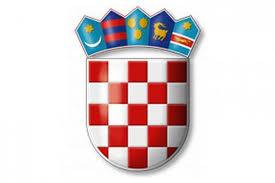 REPUBLIKA HRVATSKAPRIMORSKO-GORANSKA  ŽUPANIJAOPĆINA LOPARPOZIV NA DOSTAVU PONUDANabava opreme za igralište u sklopu škole i dječjeg vrtićaJN 26/2-2023Lopar, srpanj 2023. godineREPUBLIKA HRVATSKAPRIMORSKO-GORANSKA  ŽUPANIJAOPĆINA LOPARKLASA: 406-01/23-01/16URBROJ: 2170-24-04-01/1-23-2Lopar, 21. srpnja 2023. godinePOZIV NA DOSTAVU PONUDENaručitelj: Općina Lopar ,Lopar 289A, 51281 Lopar, OIB: 55776600209, URL: www.opcina-lopar.hr,  e-mail: info@opcina-lopar.hr, upućuje Poziv na dostavu ponuda.Sukladno Zakonu o javnoj nabavi („Narodne novine“ br. 120/16 i 114/22) za nabave robe i usluga procijenjene vrijednosti manje od 26.540,00 eur bez poreza na dodanu vrijednost (PDV-a) i nabavu radova procijenjene vrijednosti manje od 66.360,00 eur bez poreza na dodanu vrijednost (PDV-a) javni naručitelj nije obavezan provoditi postupke javne nabave propisane Zakonom o javnoj nabavi.Općina Lopar provodi javno prikupljanje ponuda prema Pravilniku o provedbi postupaka jednostavne nabave u Općini  Lopar. 1. OPIS PREDMETA NABAVEPredmet nabave je dobava i montaža opreme za igralište u sklopu škole i dječjeg vrtića prema opisu i količinama u troškovniku. Ponuditelj je dužan ponuditi FCO Lopar s montažom. Ponudi obavezno priložiti fotografije opreme.Evidencijski broj nabave: JN 26/2-2023.Procijenjena vrijednost nabave: 26 500.00 eur bez poreza na dodanu vrijednost (PDV-a).2. UVJETI NABAVE2.1. Rok isporukeRok isporuke: krajnji rok isporuke s montažom je 45 kalendarskih dana od potpisivanja ugovora o nabavi.2.2. Kriterij za odabirKriterij za odabir najpovoljnije ponude je najniža cijena.3. RAZLOZI ISKLJUČENJA PONUDITELJA3.1. Obvezni razlozi isključenja Naručitelj će isključiti ponuditelja iz postupka nabave u slijedećim slučajevima: 3.1.1. ako je gospodarski subjekt ili osoba ovlaštena po zakonu za zastupanje gospodarskog subjekta pravomoćno osuđena za bilo koje od sljedećih kaznenih djela odnosno za odgovarajuća kaznena djela prema propisima države sjedišta gospodarskog subjekta ili države čiji je državljanin osoba ovlaštena po zakonu za zastupanje gospodarskog subjekta: a) prijevara (članak 236.), prijevara u gospodarskom poslovanju (članak 247.), primanje mita u gospodarskom poslovanju (članak 252.), davanje mita u gospodarskom poslovanju (članak 253.), zlouporaba u postupku javne nabave (članak 254.), utaja poreza ili carine (članak 256.), subvencijska prijevara (članak 258.), pranje novca (članak 265.), zlouporaba položaja i ovlasti (članak 291.), nezakonito pogodovanje (članak 292.), primanje mita (članak 293.), davanje mita (članak 294.), trgovanje utjecajem (članak 295.), davanje mita za trgovanje utjecajem (članak 296.), zločinačko udruženje (članak 328.) i počinjenje kaznenog djela u sastavu zločinačkog udruženja (članak 329.) iz Kaznenog zakona, b) prijevara (članak 224.), pranje novca (članak 279.), prijevara u gospodarskom poslovanju (članak 293.), primanje mita u gospodarskom poslovanju (članak 294.a), davanje mita u gospodarskom poslovanju (članak 294.b), udruživanje za počinjenje kaznenih djela (članak 333.), zlouporaba položaja i ovlasti (članak 337.), zlouporaba obavljanja dužnosti državne vlasti (članak 338.), protuzakonito posredovanje (članak 343.), primanje mita (članak 347.) i davanje mita (članak 348.) iz Kaznenog zakona (»Narodne novine«, br. 110/97., 27/98., 50/00., 129/00., 51/01., 111/03., 190/03., 105/04., 84/05., 71/06., 110/07., 152/08., 57/11., 77/11. i 143/12.),3.1.2.  ako nije ispunio obvezu plaćanja dospjelih poreznih obveza i obveza za mirovinsko i zdravstveno osiguranje, osim ako mu prema posebnom zakonu plaćanje tih obveza nije dopušteno ili je odobrena odgoda plaćanja (primjerice u postupku predstečajne nagodbe), 3.1.3. ako je dostavio lažne podatke pri dostavi dokumenata sukladno s ovim odjeljkom poziva na dostavu ponude. Za potrebe utvrđivanja okolnosti iz točke 3.1.1. gospodarski subjekt u ponudi dostavlja Izjavu. Izjavu daje osoba po zakonu ovlaštena za zastupanje gospodarskog subjekta. Izjava ne smije biti starija od 3 mjeseca računajući od dana početka postupka nabave. U Izjavi je potrebno navesti sve podatke iz točke 3.1.1. Za potrebe utvrđivanja okolnosti iz točke 3.1.2. gospodarski subjekt u ponudi dostavlja1. Potvrdu Porezne uprave o stanju duga koja ne smije biti starija od 30 dana računajući od dana početka postupka nabave, ili 2. važeći jednakovrijedni dokument nadležnog tijela države sjedišta gospodarskog subjekta, ako se ne izdaje potvrda iz prethodne točke 1. Ili 3. izjavu pod prisegom ili odgovarajuću izjavu osobe koja je po zakonu ovlaštena za zastupanje gospodarskog subjekta ispred nadležne sudske ili upravne vlasti ili bilježnika ili nadležnog strukovnog ili trgovinskog tijela u državi sjedišta gospodarskog subjekta ili izjavu s ovjerenim potpisom kod bilježnika, koje ne smiju biti starije od 30 dana računajući od dana početka postupka nabave, ako se u državi sjedišta gospodarskog subjekta ne izdaje potvrda iz točke 1. ili jednakovrijedni dokument iz točke 2. Javni naručitelj može tijekom postupka nabave radi provjere okolnosti iz točke 3.1.1. od tijela nadležnog za vođenje kaznene evidencije i razmjenu tih podataka s drugim državama za bilo kojeg natjecatelja, ponuditelja ili osobu po zakonu ovlaštenu za zastupanje gospodarskog subjekta zatražiti izdavanje potvrde o činjenicama o kojima to tijelo vodi službenu evidenciju. Ako nije u mogućnosti pribaviti potvrdu iz radi provjere okolnosti javni naručitelj može od natjecatelja ili ponuditelja zatražiti da u primjerenom roku dostavi važeći: 1. dokument tijela nadležnog za vođenje kaznene evidencije države sjedišta gospodarskog subjekta, odnosno države čiji je državljanin osoba ovlaštena po zakonu za zastupanje gospodarskog subjekta, ili 2. jednakovrijedni dokument koji izdaje nadležno sudsko ili upravno tijelo u državi sjedišta gospodarskog subjekta, odnosno u državi čiji je državljanin osoba ovlaštena po zakonu za zastupanje gospodarskog subjekta, ako se ne izdaje dokument iz kaznene evidencije iz prethodne točke 1., ili 3. izjavu pod prisegom ili odgovarajuću izjavu osobe koja je po zakonu ovlaštena za zastupanje gospodarskog subjekta ispred nadležne sudske ili upravne vlasti ili bilježnika ili nadležnog strukovnog ili trgovinskog tijela u državi sjedišta gospodarskog subjekta, odnosno u državi čiji je ta osoba državljanin ili izjavu s ovjerenim potpisom kod bilježnika.4. UVJETI I DOKAZI SPOSOBNOSTI PONUDITELJA4.1. Pravna i poslovna sposobnost4.1.1. Isprava o upisu u poslovni, sudski (trgovački), strukovni, obrtni ili drugi odgovarajući         registar kojom ponuditelj dokazuje:         - da ima registriranu djelatnost u svezi s predmetom nabave,         - da protiv njega nije pokrenut stečajni postupak,         - da se ne nalazi u postupku likvidacije, odnosno         - da nije u postupku obustavljanja poslovne djelatnosti ili da je nije već obustavio.         Navedeni dokaz ne smije biti stariji od 3 mjeseca od dana objave ovog Poziva na         dostavu ponude.5. PRAVILA DOSTAVLJANJA DOKUMENATA(1) Dokaz o nepostojanju obveznih razloga isključenja ponuditelja (točka 3.1.) i sve dokaze pravne i poslovne sposobnosti (točka 4.1.) ponuditelji mogu dostaviti u neovjerenoj preslici. (2) Neovjerenom preslikom smatra se i neovjereni ispis elektroničke isprave. (3) U slučaju dostave preslike isprave, relevantnim se smatra datum izdavanja isprave od nadležne institucije.(4) Nakon rangiranja ponuda prema kriteriju za odabir ponude, a prije donošenja odluke o odabiru, javni naručitelj može od najpovoljnijeg ponuditelja s kojim namjerava sklopiti ugovor o javnim uslugama zatražiti dostavu izvornika ili ovjerenih preslika jednog ili više dokumenata koji su traženi u točkama 3.1. i 4.1. ovog Poziva. Ako je gospodarski subjekt već u ponudi dostavio određene dokumente u izvorniku ili ovjerenoj preslici, nije ih dužan ponovno dostavljati.6. SASTAVNI DIJELOVI PONUDEPonudbeni list (Obrazac 1)Dokaz o nepostojanju obveznih razloga isključenja ponuditelja (Izjava-Obrazac 2 i Potvrda porezne uprave)Dokazi pravne i poslovne sposobnostiIspunjeni i ovjereni troškovnik (Obrazac 3)7. JAMSTVA7.1. Jamstvo za ozbiljnost ponudePonuditelj je dužan dostaviti jamstvo za ozbiljnost ponude u iznosu od 795.00 eur.Jamstvo za ozbiljnost ponude je jamstvo za slučaj odustajanja ponuditelja od svoje ponude u roku njezine valjanosti, nedostavljanja ažuriranih popratnih dokumenata, neprihvaćanja ispravka računske greške, odbijanja potpisivanja ugovora o nabavi ili nedostavljanja jamstva za uredno ispunjenje ugovora.Jamstvo za ozbiljnost ponude dostavlja se u obliku zadužnice ovjerene od strane javnog bilježnika i popunjene u skladu s Pravilnikom o obliku i sadržaju zadužnice (NN,broj115/12,82/17) s rokom trajanja jamstva ne kraćim od roka valjanosti ponude.Jamstvo za ozbiljnost ponude dostavlja se u izvorniku.Umjesto prethodno navedenog jamstva, Ponuditelj može dati jamstvo u vidu novčanog pologa u traženom iznosu visine jamstva uplatom na transakcijski račun Naručitelja IBAN: HR5023400091862400008, model HR68, poziv na broj: 7242-OIB ponuditelja, s naznakom "jamstvo za ozbiljnost ponude“, Ev.br. nabave: JN 26/2-2023.	Polog mora biti evidentiran na računu Naručitelja u trenutku isteka roka za dostavu ponuda. U tom slučaju ponuditelj dokaz o uplati prilaže u svojoj ponudi.Naručitelj je obvezan vratiti ponuditeljima jamstvo za ozbiljnost ponude, odnosno novčani polog u roku od deset dana od dana potpisivanja ugovora o nabavi odnosno dostave jamstva za uredno izvršenje ugovora o nabavi, a presliku jamstva obvezan je pohraniti.7.2. Jamstvo za uredno ispunjenje ugovora o nabaviOdabrani ponuditelj s kojim će biti sklopljen ugovor o nabavi obvezan je u roku od 8 dana od potpisa ugovora dostaviti Naručitelju jamstvo za uredno ispunjenje ugovora, za slučaj povrede ugovornih odnosa.Jamstvo za uredno ispunjenje Ugovora, dostavlja se u obliku zadužnice u visini 10% od ukupne vrijednosti Ugovora (bez PDV-a).Ponuditelj kao jamstvo za uredno ispunjenje ugovora može dati i novčani polog u iznosu od 10% od ukupne vrijednosti Ugovora (bez PDV-a) koji se uplaćuje putem naloga za plaćanje na račun Općine Lopar HR5023400091862400008, model HR68, poziv na broj: 7242-OIB.Ako jamstvo za uredno izvršenje ugovora ne bude naplaćeno, Naručitelj će ga vratiti nakon ispunjenja ugovora.8. NAČIN DOSTAVE PONUDEPonuda se dostavlja u pisanoj formi potpisana od strane ovlaštene osobe ponuditelja, uvezena u jedinstvenu cjelinu na način da se onemogući naknadno vađenje ili umetanje listova. Naručitelj neće prihvatiti ponudu koja ne ispunjava uvjete i zahtjeve vezane uz predmet nabave iz ovog Poziva.- rok za dostavu ponude: krajnji rok za dostavu ponuda je 28. srpnja 2023. godine do 13:00 sati.- način dostave ponude: ponuda se dostavlja u zatvorenoj omotnici s naznakom „ne otvaraj - ponuda za nabavu opreme za igralište u sklopu škole i dječjeg vrtića, JN 26/2-2023“. Ponuda se može dostaviti putem pošte preporučeno ili osobnom dostavom na pisarnicu Općine Lopar,-  mjesto dostave ponude: Općina Lopar, Lopar 289A, 51281 Lopar- mjesto, vrijeme i datum otvaranje ponuda te način otvaranja ponuda: otvaranje ponuda nije javno. 9. OSTALOObavijesti u vezi predmeta nabave:       Marijana Protulipac Tomičić, bacc.oec. Kontakt broj: +385 51 775 593; +385 98 385 982Adresa elektroničke pošte: mptomicic@opcina-lopar.hrObavijesti o rezultatima: Odluku o odabiru najpovoljnije ponude Naručitelj donosi najkasnije 15 dana od dana isteka roka za dostavu ponuda te istu zajedno s zapisnikom o pregledu i ocjeni ponuda dostavlja ponuditeljima bez odgode.Povjerenstvo za provođenje nabave                